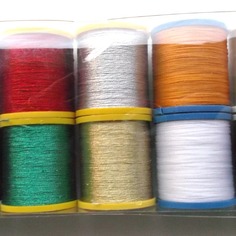 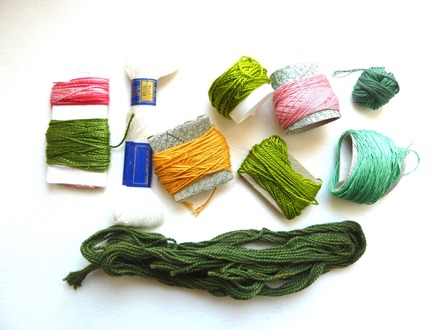 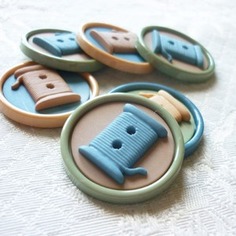 La 4ème édition des Puces des couturières organisée par le Club de patchwork  «  les trois Vêtres « aura lieu le dimanche 7 avril 2019, salle des fêtes à St-Priest-la-Vêtre de 9 heures à 17 heures.RèglementLes puces rassemblent des particuliers et des commerçants pour vendre des articles de mercerie (laines, tissus, dentelles, boutons, etc...). Les professionnels sont tenus de vendre à prix « puces » et non aux prix pratiqués dans leurs magasins.Le prix de location des tables est fixé à 2 € le m pour les professionnels et à 1 € pour les particuliers. La location est payable à l'avance et non remboursable en cas de désistement.La réservation sera définitive à réception du règlement, dans la mesure des places disponibles. La date limite pour les réservations est fixée au 31 mars 2019   au plus tard.La salle sera ouverte aux exposants à 8 heures. Entrée gratuite pour les visiteurs à 9 heures.Les exposants attendront la fin de la manifestation (17 h.) pour plier leur stand. Le nettoyage de chaque emplacement incombe à chaque exposant.Rappel : il est interdit de vendre des photocopies de modèles, seuls les originaux peuvent être vendus. Chaque article aura son prix clairement indiqué.Merci aux exposants de se munir de leur carte d'identité, et les professionnels devront donner leur numéro d'immatriculation au registre du commerce._________________________________________________________________________________BULLETIN D'INSCRIPTIONà retourner accompagné du chèque de règlement à l'ordre de « Association les trois Vêtres  »Nom..............................................................................Prénom......................................................................Adresse............................................................................................................................................................Code postal............................................Ville...........................................................................Nombre de m souhaités (maximum 5 m) : Tél :............................................................. e-mail..................................................................................Je reconnais avoir pris connaissance du règlement ci-dessus et en accepte les clauses.Date : Signature :A renvoyer à Georgette BERTHIN – Le MAS42440 NOIRETABLE 06 72 49 27 14 ou 04 77 24 70 58